OBEC BÍLÁ LHOTA, BÍLÁ LHOTA č.p. 1, 783 21 CHUDOBÍN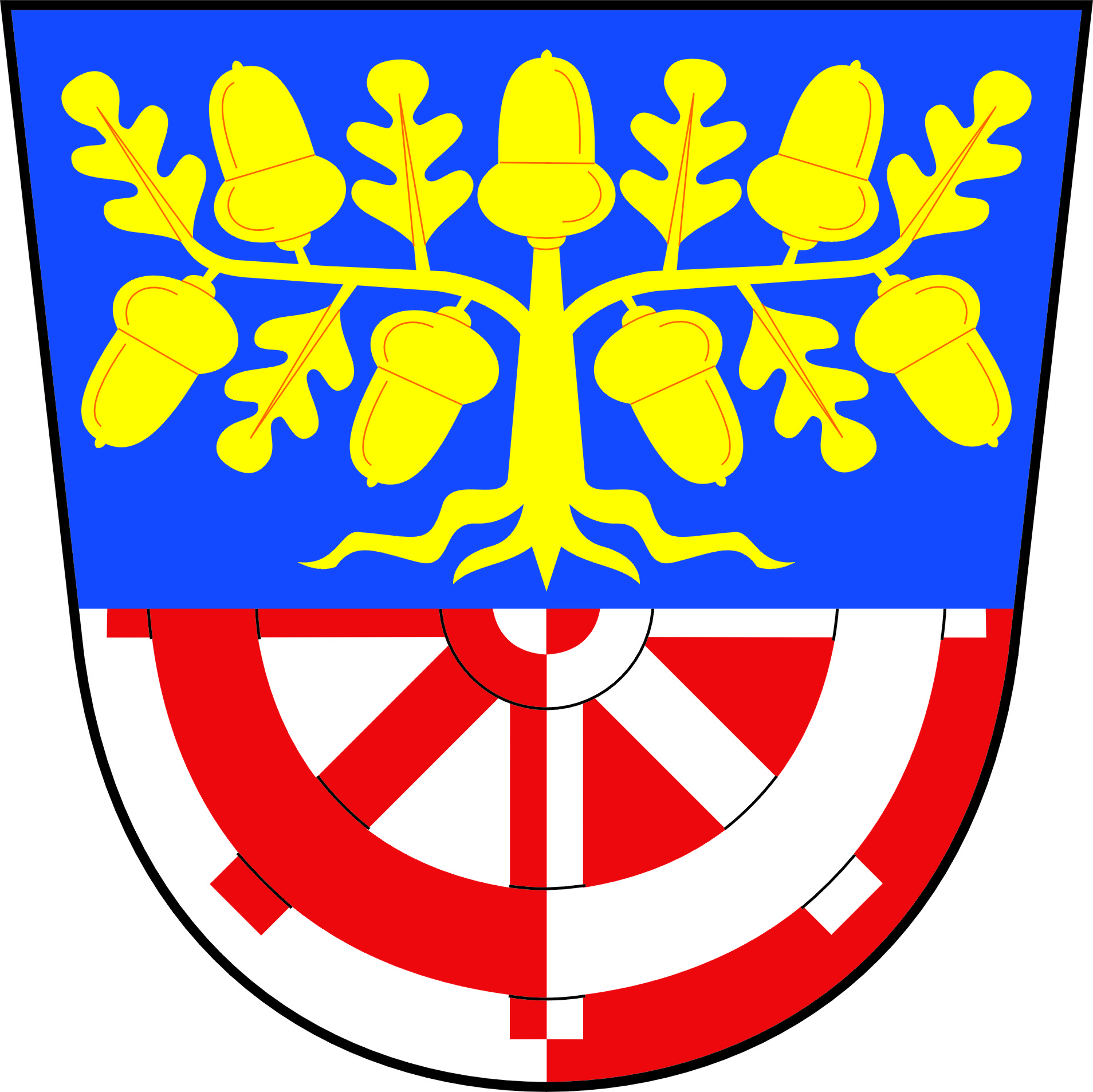 tel. 585 340 078, IČ:00298662, DIČ:CZ00298662, e-mail: obec@bilalhota.cz, ID DS: ey6bk4uPředmět žádosti o poskytnutí informace dle zákona č. 106/1999 Sb., o svobodném přístupu k informacím… žádost o sdělení, zda  Má obec zajištěno sociální bydlení?                 ANO	NEPokud ano, jaká je kapacita (počet lůžek/osob)?POČET LŮŽEK/OSOB: -----Plánuje obec vybudování sociálního bydlení v katastru obce?		ANO			NEV jakých prostorách budete sociální bydlení zřizovat?		NOVOSTAVBA		REKONSTRUKCE STÁVAJÍCÍHO OBJEKTU						BYTOVÝ FOND OBCEJaký typ sociálního bydlení plánujete?		SENIOŘI			STARTOVACÍ BYTY PRO MLADÉ			SAMOŽIVITELKY		MENTÁLNĚ/TĚLESNĚ POSTIŽENÍJaká bude kapacita (počet lůžek/osob)?POČET LŮŽEK/OSOB: 7/7Má obec zpracovaný rozvojový dokument v podobě Plánu rozvoje obce/Strategického plánu rozvoje?		ANO			NEJe výstavba sociálního bydlení součást Plánu rozvoje obce/Strategického plánu rozvoje?		ANO			NEPoskytnutí informace dle zákona č. 106/1999 Sb., o svobodném přístupu k informacímInformaci zpracoval:14.9.2017  Jan Balcárek 